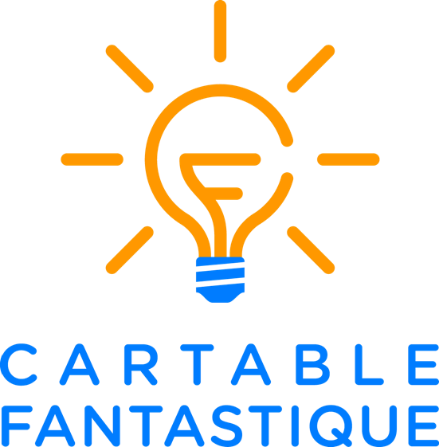 CYCLE 2 – CALCUL Poser une multiplicationLe cahier d’exercices pour la classe Les Fantastiques Exercices de Mathématiques              www.cartablefantastique.fr  1   Calcule.5 x 2 = ………3 x  6 = ………3 x 8 = ………2 x 7 = ………4 x 4 = ………5 x 9 = ………  2   Pose les opérations et calcule. 4 x 6 = ………3 x 5 = ………2 x 9 = ………  3   Pose les opérations et calcule. 5 x 7 = …….4 x 8 = ……3 x 3 = …..2 x 5 = ….  4   Calcule.4 x 9 = ………8 x 4 = ………6 x 3 = ………5 x 6  = ………7 x 5 = ………9 x 3 = ………  5   Pose les opérations et calcule. 9 x 8 = ………8 x 6 = ………7 x 7 = ………  6   Pose les opérations et calcule. 8 x 3 = …….6 x 7 = ….…9 x 6 = ..…..7 x 4 = …….9 x 9 = ..…..8 x 5 = ……  7   Calcule.13 x 2 = ………23 x 3 = ………30 x 3 = ………21 x 4  = ………  8   Pose les opérations et calcule. 12 x 3 = ………10 x 6 = ………43 x 2  = ………7 x 11 = ………14 x 2  = ………31 x 3  = ………  9   Résous les problèmes. Pose l’opération et complète la réponse. Marie reçoit 5 € d’argent de poche toutes les semaines. Combien aura-t-elle en deux mois (8 semaines) ?   Marie aura ……….. € d’argent de poche dans deux mois. Lisa a 9 cartes. Elle en donne 4 à Manon. Combien de cartes a Lisa maintenant ?    Maintenant, Lisa a ……….. cartes.  10   Calcule.231 x 3 = ………124 x 2 = ………304 x 2 = ………101 x 5  = ………  11   Calcule.32 x 6 = ………26 x 4 = ………47 x 2 = ………39 x 5  = ………  12   Pose les opérations et calcule. 54 x 7  = ………68 x 6 = ………  13   Pose les opérations et calcule.84 x 2 = …….45 x 3 = ….…19 x 4 = ..…..51 x 6 = …….70 x 9 = ..…..37 x 8 = ……  14   Résous les problèmes. Pose l’opération sur ton cahier et complète la réponse.Pauline confectionne 15 bracelets. Elle met 7 perles à chaque bracelet. De combien de perles a-t-elle besoin en tout ?  Pauline a besoin de ………………… perles.Tom a 82 timbres. Lisa en a 3 fois plus.Combien de timbres a Lisa ?  Lisa a  ………………… timbres.Marie et Nicolas écrivent « Le journal de l’école ». Ils impriment 85 journaux tous les jours pour tous les élèves de l’école.Combien en impriment-ils en 5 jours ? Marie et Nicolas impriment  ………………… journaux en 5 jours.  15   Calcule.154 x 4 = ………325 x 6 = ………238 x 2 = ………407 x 8  = ………  16   Pose les opérations et calcule. 760 x 3  = ………481 x 5  = ………  17   Pose les opérations et calcule.356 x 8 = …….605 x 7 = ….…371 x 6 = ..…..249 x 5 = …….199 x 4 = ..…..810 x 6 = ……  18   Résous le problème. Pose les opérations sur ton cahier et écris ta réponse.La maîtresse reçoit 5 boîtes de 78 craies blanches et 7 boîtes de 105 craies de couleurs. Combien de craies a-t-elle reçues en tout ?………………………………………………………………………………………………………………………………………………………………………………………………………………………………………………………………………………  19   Calcule.35 x 12 = ………43 x 21 = ………  20   Pose et calcule. 59 x 17 = ………70 x 33 = ………23 x 65 = ………62 x 28 = ………  21   Résous le problème. Pose l’opération sur ton cahier et écris ta réponse.Marie habite au 12ème étage. Elle doit monter 27 marches par étage.
Combien de marches doit-elle gravir pour arriver chez elle ? ……………………………………………………………………………………………………………………………………………………………………………………………………………………………………………………………………………………………………………………………………………………………………………………………………………………………………………………………………Dans la pâtisserie de Charlie, les pâtissiers font cuire des biscuits. Ils remplissent 50 boîtes de 25 biscuits.
Combien de biscuits ont-ils préparés ? ……………………………………………………………………………………………………………………………………………………………………………………………………………………………………………………………………………………………………………………………………………………………………………………………………………………………………………………………………  22    DÉFI  Calcule.  23    DÉFI  Pose les opérations et calcule. 348 x 29 = ………403 x 86 = ………5X8 3X63X82X74X45X9XXX4X9 8X46X35X67X59X3XXX13X223X330X321X4XXXXXX231X3124X2304X2100X532X626X447X239X5XX154X4325X6238X2407X8XX35X1243X21XXXX123X45236X72XX